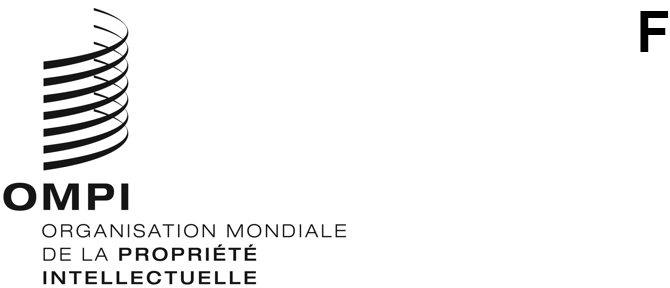 DLT/2/PM/1ORIGINAL : anglaisDATE : 9 octobre 2023Comité préparatoire de la Conférence diplomatique en vue de la conclusion et de l’adoption d’un traité sur le droit des dessins et modèles (DLT)Genève, 9 – 11 octobre 2023Ordre du jouradopté par le comité préparatoireOuverture de la réunionÉlection d’un président et de deux vice-présidentsAdoption de l’ordre du jourRésumé présenté par le président de la troisième session spéciale du Comité permanent du droit des marques, des dessins et modèles industriels et des indications géographiques (SCT)Projet de clauses finales du traité sur le droit des dessins et modèles qui sera soumis à la conférence diplomatiqueProjet de règlement intérieur de la conférence diplomatiqueListe des États et observateurs qui seront invités à la conférence diplomatique et texte des projets de lettres d’invitationOrdre du jour, dates et lieu de la conférence diplomatiqueAdoption du rapportClôture de la réunion[Fin du document]